Sáng nay ngày 13/03/2024, trường mầm non Hoa Sữa phối hợp với Trường Mầm non Tân Mai tổ chức giao lưu trao đổi, chia sẻ kinh nghiệm tại trường mầm non Hoa Sữa.Phong trào "Nhà trường cùng chung tay phát triển - Thầy cô cùng sẻ chia trách nhiệm” là một hoạt động thiết thực, góp phần đổi mới phương pháp dạy học, tạo cơ hội cho giáo viên có điều kiện học hỏi, trao đổi chuyên môn với đồng nghiệp giữa các trường để có thể rút kinh nghiệm, áp dụng những phương pháp hiệu quả vào quản lý và công tác chăm sóc nuôi dưỡng trẻ.Hoạt động giao lưu, liên kết giữa các trường là dịp để các cô giáo cùng nhau học hỏi, chia sẻ kinh nghiệm cùng hướng tới mục tiêu chung là thúc đẩy sự phát triển, nâng cao chất lượng và hiệu quả trong công tác chăm sóc, giáo dục trẻ. Tham dự hội nghị có lãnh đạo Phường Sài Đồng, Ban đại diện cha mẹ học sinh trường Mầm non Hoa Sữa, BGH trường Mầm non Hoa Sữa, trường Mầm non Tân Mai, đại diện các nhóm lớp tư thục và giáo viên hai nhà trường. Trong buổi gặp gỡ các nhà trường thảo luận về việc đồng hành cùng phát triển giáo dục và nâng cao chất lượng chăm sóc giáo dục trẻ của hai trường, nâng cao chất lượng công tác quản lý. Hai trường đã thống nhất mục tiêu chung là tạo điều kiện thuận lợi cho cán bộ, giáo viên, nhân viên cả hai trường trong việc nâng cao năng lực chuyên môn và phát triển các kỹ năng thông qua việc chia sẻ kiến thức, kinh nghiệm và tài liệu học tập. Trong buổi chia sẻ trường mầm non Hoa Sữa tổ chức hai hoạt động thuộc hai lĩnh vực phát triển: Phát triển thể chất và phát triển nhận thức tại hai lứa tuổi. Trường Mầm non Tân Mai tổ chức một hoạt động thuộc lĩnh vực phát triển thể chất. Sau khi dự các hoạt động các nhà trường đã cũng lắng nghe những ý kiến chia sẻ, góp ý để xây dựng các hoạt động ngày càng hiệu quả hơn. Đồng chí Nguyễn Thị Tuyết – Phó hiệu trưởng trường mầm non Hoa Sữa chia sẻ trình biên tập tin bài với những nội dung thiết thực trong hoạt động truyền thông. Nhằm giúp các nhà trường nâng cao hiệu quả quảng bá hình ảnh, quảng bá thế mạnh trong công tác chăm sóc giáo dục trẻ trong mỗi nhà trường; tạo sợi dây gắn kết giữa nhà trường và phụ huynh học sinh. Đồng chí Phạm Thị Miên – Bí thư chi bộ, Hiệu trưởng trường mầm non Hoa Sữa đã có những ý kiến cảm ơn lãnh đạo Phường và Ban đại diện cha mẹ học sinh luôn quan tâm tới các hoạt động của nhà trường. Cảm ơn và vui mừng trước hoạt động trao đổi với trường Mầm non Tân Mai. Đồng chí cũng mong muốn trong thời gian tiếp theo hai nhà trường sẽ có thêm những buổi chia sẻ, trao đổi chuyên môn để cùng đồng hành và phát triển. Trong hội nghị đồng chí Nguyễn Bích Ngọc – Bí thư chi bộ, Hiệu trưởng trường mầm non Tân Mai có những ý kiến trao đổi về các nội dung quản lý, công tác chuyên môn và gửi lời cảm ơn tới trường Mầm non Hoa Sữa đã phối hợp cùng trường mầm non Tân Mai để có một buổi trao đổi vô cùng ý nghĩa hôm nay. Những bó hoa tươi thắm và lời chúc tốt đẹp các trường dành tặng cho nhau như một minh chứng cho sự gắn kết, đồng hành giữa hai nhà trường.Trải qua một khoảng thời gian làm việc tích cực với nhiều ý kiến đóng góp các cô giáo của các nhà trường đã tự đúc rút những kinh nghiệm riêng cho mình trong công tác chuyên môn, công tác quản lý. Buổi giao lưu chia sẻ kết thúc trong niềm hân hoan, phấn khởi, hạnh phúc đặc biệt là những giá trị tốt đẹp mà các cô giáo của các nhà trường đã trao đi và nhận lại. Một số hình ảnh của buổi chia sẻ: 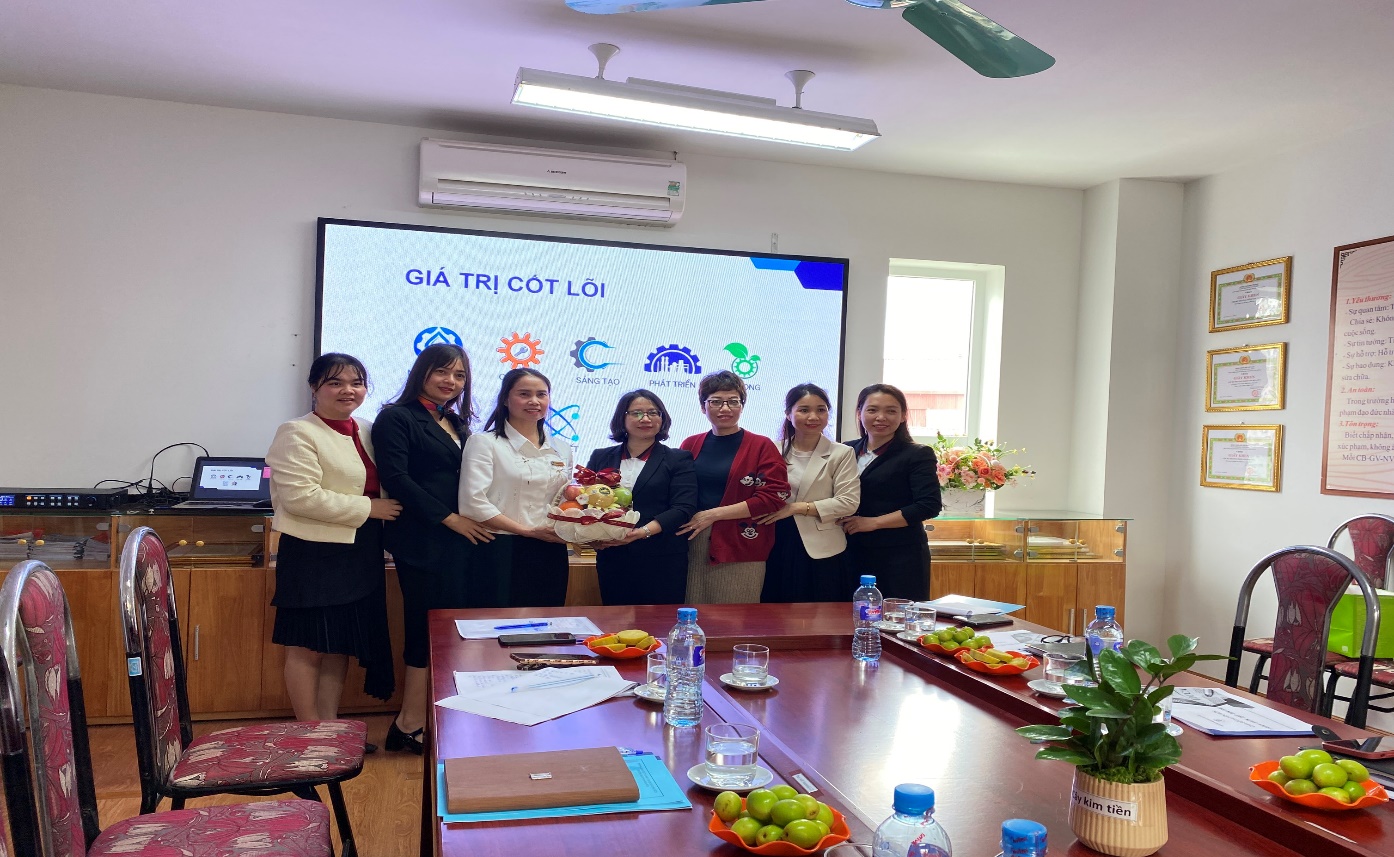 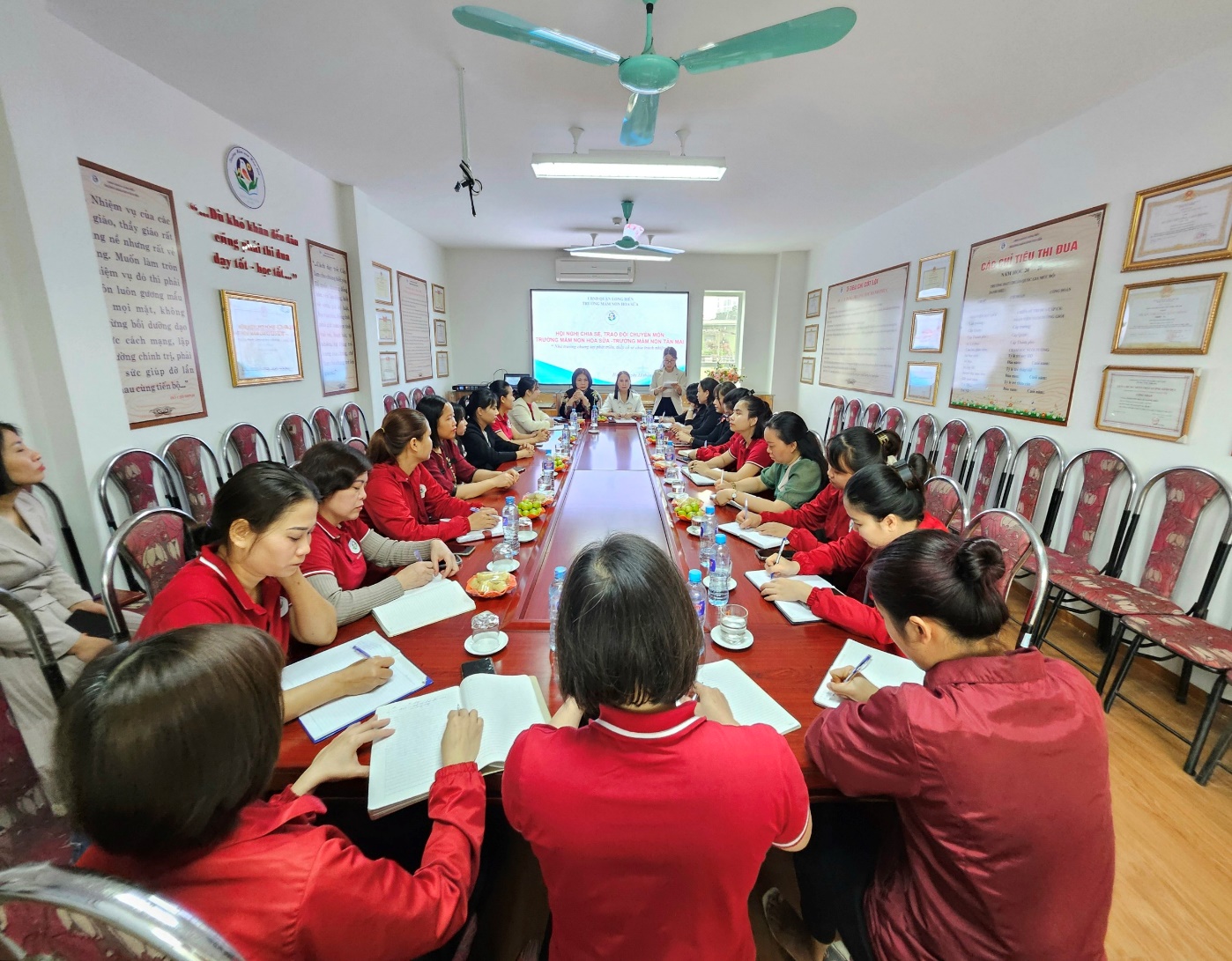 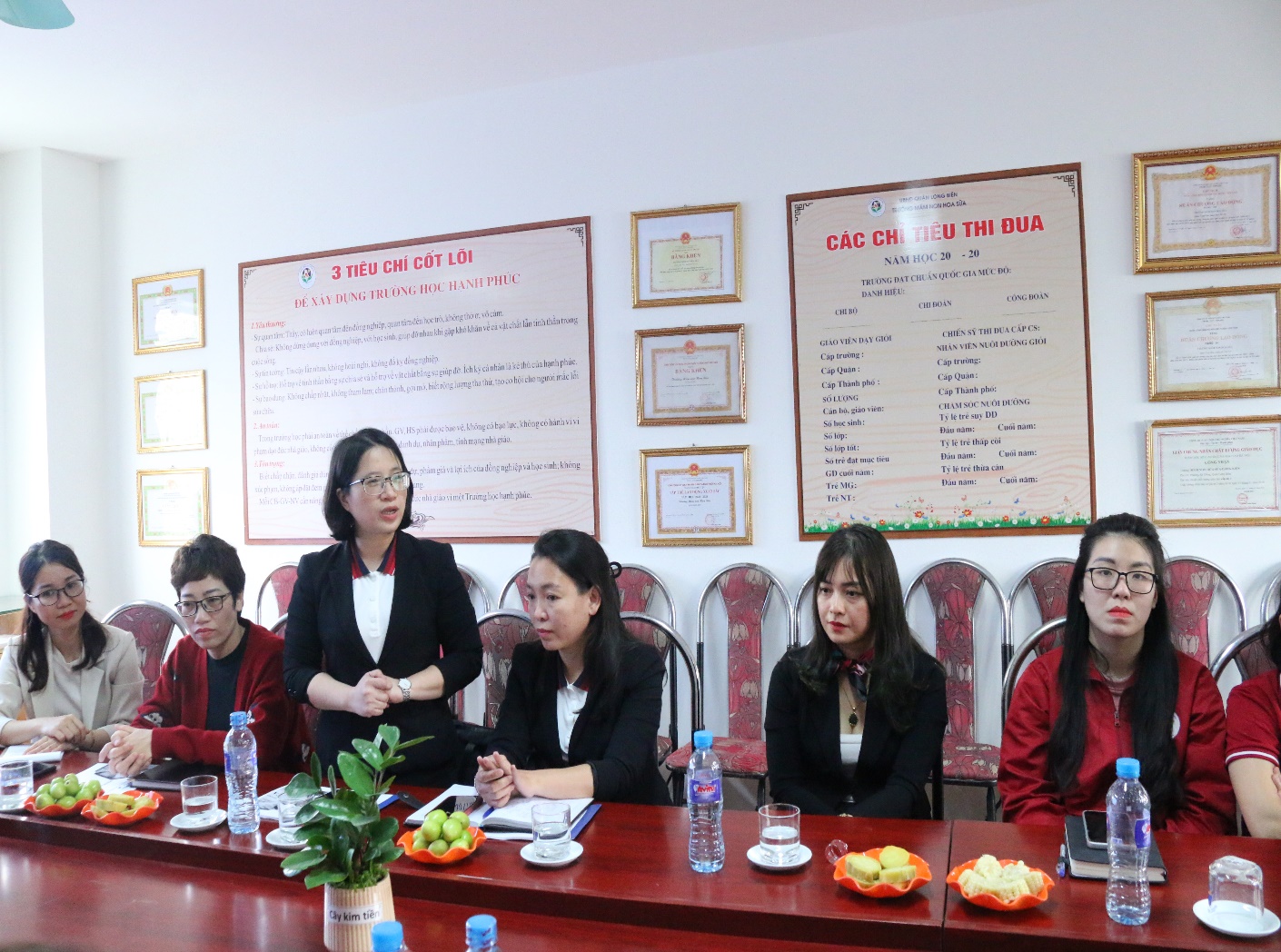 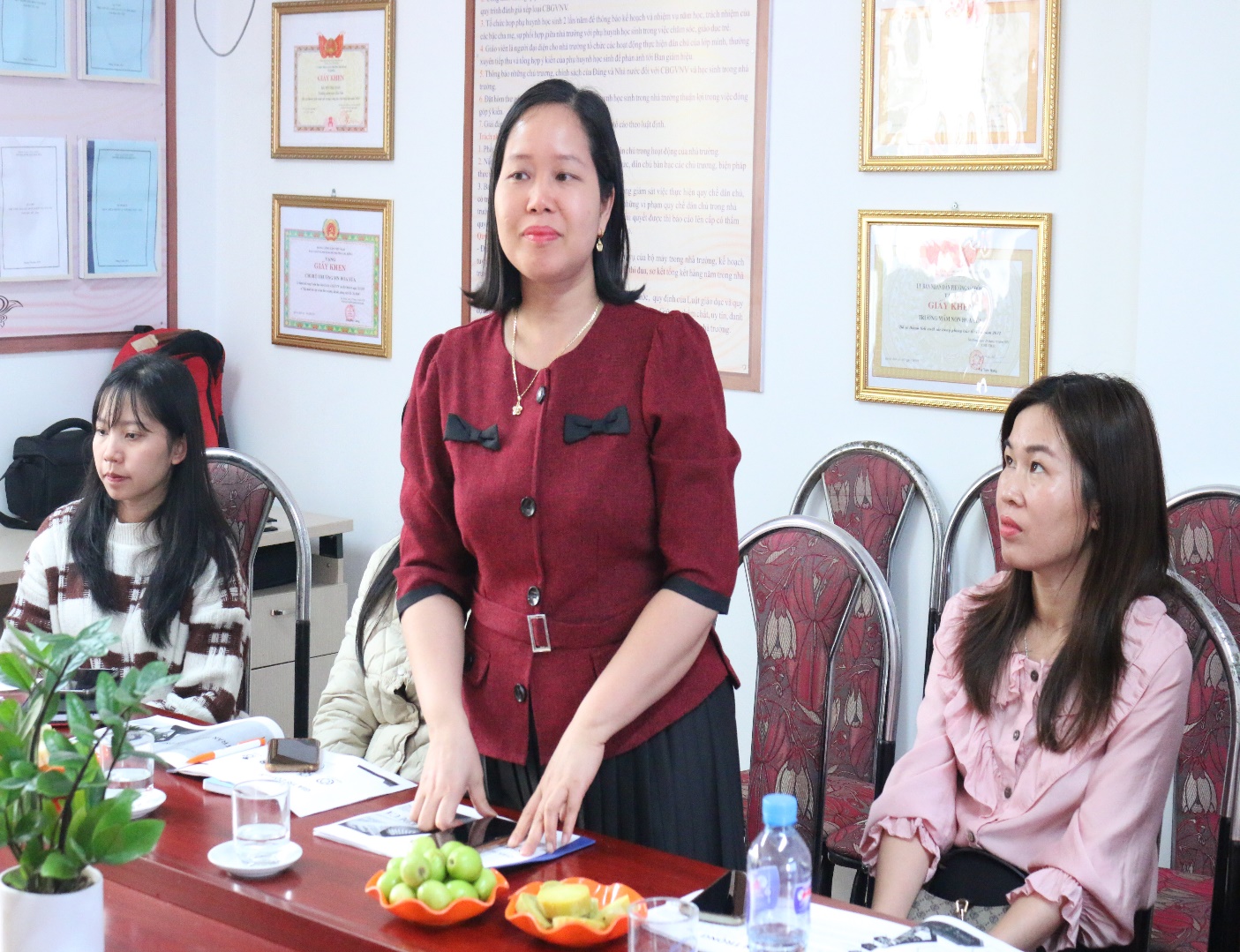 